De inspiratie van Onze Ark… 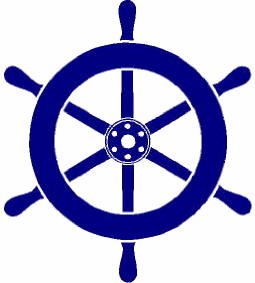 Noach, de vriend van GodGenesis 6, 5-9Jaren en jaren gingen voorbij. God zag dat de mensen steeds meer ruzie maakten. Ze vochten en maakten elkaar zelfs dood! God had er spijt van dat Hij de mensen had gemaakt. Hij besloot opnieuw te beginnen. Er was nog maar een goede man over: Noach.Het plan van GodGenesis 6, 13-17God vertelde Noach dat Hij een grote overstroming zou sturen, om alles te vernietigen wat op aarde leefde. Hij wilde dat Noach een grote boot zou bouwen, zodat hij en zijn familie genoeg dieren konden redden om opnieuw te beginnen. De ark zou groter worden dan een voetbalveld, en hoger dan een gebouw met drie verdiepingen.Noach bouwt de arkGenesis 6, 22Noach luisterde naar God, omdat hij Hem vertrouwde. Hij was al heel oud. Zijn buren dachten waarschijnlijk dat hij gek was. Zelfs zijn eigen familie vond hem maar een rare man. Maar Noach bouwde door aan de ark, precies zoals God had gezegd. Op een dag was de ark af.Twee aan tweeGenesis 7, 2-5God zei tegen Noach dat hij van elke diersoort een mannetje en een vrouwtje moest zoeken, en ze mee moest nemen naar de ark. Wat een lawaai toen al die dieren de ark binnengingen.Het waterGenesis 7, 11-12Het begon te regenen. Dag na dag, na dag. Binnen in de ark waren de dieren.  Ze snoven en hinnikten, gromden en blaften, kakelden en kraaiden. Noach en zijn vrouw gaven ze te eten en zorgden dat de hokken schoon werden. Ze vroegen zich af wanneer de regen zou stoppen.De raafGenesis 8, 6-7Sst, luister... Het regende niet meer! Noach wachtte nog een poosje, en toen liet hij een raaf los om te zien of het al tijd was om de ark te verlaten.  De raaf sloeg zijn vleugels uit en vloog weg. Maar hij kwam niet terug naar de ark.De duifGenesis 8, 8-11Toen liet Noach een duif los. Ze vloog klapwiekend weg, op zoek naar een plekje waar ze kon zitten. De duif kwam terug met een vers olijftakje in haar snavel! Noach wist dat het water was gezakt, en dat alweer bomen aan het groeien waren!Uit de arkGenesis 8, 15-22God zei tegen Noach dat hij en de dieren uit de ark mochten. De dieren renden de schone, frisse wereld in. Noach dankte God dat Hij hem had verteld hoe hij de ark moest bouwen en dat God voor hem, zijn familie en de dieren had gezorgd.De regenboogGenesis 9, 8-17Noach keek naar de lucht, en daar, tussen de wolken, zag hij een prachtige regenboog. God hield veel van Noach en zei: 'Ik zal het nooit meer zo laten regenen. Elke keer als je deze regenboog ziet, denk dan aan wat Ik je beloofd heb.'vrije basisschoolOnze     Arkwoestenklas van de aappeuter + 1ste kleuterklas van beertje Paddington2de kleuterklas van Winnie The Pooh3de kleuterklas van vos en haas1ste leerjaarklas van de hond2de leerjaarklas van de dolfijn3de leerjaarklas van de giraf4de leerjaarklas van het paard5de leerjaarklas van de duif6de leerjaarklas van de kangoeroebewegingsopvoedingklas van de rupszorgklasons aanbodZodra kinderen bij ons  'AAN BOORD KOMEN'hebben zij behoefte aan een beschermende,creatieve, én uitdagendeomgeving. Onze Arkwil in haar AANBODdie veilige schoolomgeving zijn. Onze Ark:waar uw kind kan zijnwie het is.Wij streven ernaar uw kind als mens te ontwikkelen:in zijn groei naar volwassenheid.ONDERWIJZENen ONDERSTEUNEN bij het OPVOEDENis onze taak tot welzijn van uw kind.We creëren daartoe een krachtige leeromgeving.onze vaarrouteEen kind        maakt tijdens zijn boottochtin onze Arkeen boeiende ontwikkeling door.Met onze AANPAKbegeleiden wij dit bij uw kind.Wij willende kwaliteiten van uw kind groeikansen bieden.Via LEREN KENNEN en LEREN KUNNENhelpen wij kinderen op onze ArkMENS worden.Wij werken:kindgericht, toekomstgericht,proces- en resultaatgericht,maatschappijgericht.niemand valt uit de bootIn de Ark van Noachzat wat van elk:een enorme DIVERSITEIT!Ieder mocht er zijn,op zijn manier.Zo is iedereen welkom bij ons op school.Ieder kind is anders.Ieder kind is uniek.Ieder kind is speciaal.Onze Ark is een 'OPEN SCHOOL';met zorg voor iedereen.Binnen de mogelijkheden van onze schoolopdracht proberen wij om voor ALLE kinderen goed te doen.Met ZORGen met respectwillen weieder kind even - waardig maar eigen - aardig benaderen.ons kompasNoach was een mandie luisterdeen keek naar God.In onze kijkop wat waardevol isbij een evenwichtige vorming,is JEZUS onze INSPIRATIEBRON.We helpen uw kindbij het vinden van een EIGENLEVENSOVERTUIGING.het reilen en zeilenOpvoeden doen we samenvanuit een sterke VERBONDENHEIDmet oudersen vele andere schoolpartners.We maken werk van  een goede ORGANISATIE.Wij zijn trots op onze school.Wij wensen dat uw kind dit ook wordt.Vriendschap, respect en dankbaarheidsieren de vlag van onze Ark.VBS ONZE ARK WOESTEN“Schoolgemeenschap vormen” is voor ons samen te vatten in het aansterken van de volgende functies:	-de onderwijsfunctie (leren kennen en kunnen),	-de opvoedingsfunctie (leren mens worden),	-de thuisfunctie (leren groeien doorheen allerlei ervaringen; de school als centrum van leven).Geïnspireerde leer-, leef-, en opvoedingsgemeenschap.Katholieke schoolgemeenschapDe identiteit van 'de katholieke school' is omschreven in: 'de opdrachtsverklaring van het katholiek onderwijs in Vlaanderen’. Het Vlaams Verbond van het Katholiek Basisonderwijs (VVKBaO) specificeerde deze opdrachtsverklaring in: 'Het opvoedingsconcept voor het Katholiek Basisonderwijs in	Vlaanderen' (OKB). 1. De opdrachtsverklaring en het OKB vormen het referentiekader bij het eigen pedagogisch project van het schoolbestuur Katholieke Basisscholen Regio Poperinge . 2. De opdrachtsverklaring en het OKB zijn voor alle onderwijsverstrekkers binnen onze VKS VBS Aarsele - Kanegem  een ondeelbaar geheel dat behoort bij de aanstellingsovereenkomst.3. Van alle ouders verwachten wij dat ze (schriftelijk) verklaren dat ze instemmen met het opvoedingsproject en de concretisatie daarvan in het schoolreglement. Rechten van het kind	In het geheel van onze werking eerbiedigen wij de internationaalrechtelijke en grondwettelijke 	beginselen inzake 		-de (universele) rechten van de mens 		(recht op onderwijs en opvoeding, recht op vrijheid van onderwijs).		-de rechten van het kind.		-het VN-Verdrag inzake de rechten van personen met een handicap.ScholengemeenschapLogo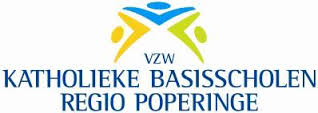 Scholengemeenchap Katholieke Basisscholen Regio Poperinge bestaat uit de vrije basisscholen van7 gemeentenDe structuur van onze scholengemeenschap.Goed voor SAMEN-  1 schoolbestuuur/schoolbesturen met 20 bestuursleden.-  1 vrijgestelde coördinerend directeur-  13 directies-  ... personeelsleden, waarvan ... leerkrachten-  ... leerlingen-  12 ouderverenigingen-  ... schoolraden-  1 OCSGDe scholengroep KBRP VZW ontstond op  1/9/2011Website scholengemeenschapwww.kbrp.bepijler 1 WERKEN AAN EEN SCHOOLEIGEN CHRISTELIJKE IDENTITEITHet is ons doel om pedagogisch verantwoord onderwijs en kwaliteitsvolle opvoeding aan te bieden. Deze zijn geïnspireerd door het evangelie en de katholieke traditie (christelijk mens- en wereldbeeld).Enerzijds is er de brede identiteit van onze scholengemeenschap (motivatie en de inspiratie achter onderwijskundige en organisatorische keuzes), maar anderzijds is er ook de expliciete doorwerking van de identiteit in de levensbeschouwelijke/religieuze vorming. Dit is een engagement waar elke leerkracht op onze school werk van maakt.	Dit wil zeggen dat we in de les kinderen, van peuter tot 6de leerjaar, laten  kennis  maken met 	christelijk geloven. We willen kinderen helpen om competente vertellers te worden van het 	levensbeschouwelijke in hun eigen levensverhaal. 	We vertellen over het leven van Jezus. Dat inspireert ons tot het beleven van universele 	waarden in het spoor van Jezus: helpen delen, vergeven, zich inleven, vriendschap, positief 	kijken en denken, zorgen voor elkaar, zich niet laten verleiden door macht en bezit, eenvoud, 	eerbied, eerlijkheid, soberheid, (zelf)vertrouwen, geduld, luisterbereidheid, genieten, openheid, 	verwondering, verbondenheid, ...	In alle diverse leergebieden laten we kansen niet onbenut om de christelijke inspiratie te 	verwoorden en te beleven.	Katholiek wil  zeggen dat onze school geen school is voor alleen katholieke kinderen, maar een 	katholieke school voor ALLE kinderen.	We gaan ervan uit dat we binnen ons opvoedingsproject ook kinderen ‘meenemen’ van 	verschillende levensovertuigingen en ook andere godsdiensten. We gaan de verrijking aan 	door de dialoog met andere levensvisies. Het inzicht in de eigen traditie kan verdiept worden 	door de dialoog met andere levensvisies. Als dialoogschool plaatsen we ons binnen de 	christelijke geloofstraditie, maar we sluiten er ons niet in op. De christelijke geloofstraditie 	vormt  het kader van waaruit met waardering naar andere overtuigingen wordt gekeken. 	We engageren ons als team om interreligieus en interlevensbeschouwelijk te werken met 	kinderen.	Aansluitend reiken we kansen  tot  beleving aan. 	Vanuit onze zorg voor zingeving verdichten we, onder meer via de 'pastoraal op school':		i.	het schooljaar, 		ii.	de persoonlijke leefwereld van het kind/de onderwijsverstrekker, 		iii.	het burgerlijke 		iv.	het kerkelijk - liturgisch jaarWij zijn als scholengemeenschap kerk-verbonden. Zo getuigen we van het christelijke geloof. Geloof wordt nooit opgedrongen. We laten ruimte voor (existentiële) vragen én twijfels. De bakens van een onze katholieke school zijn uniciteit en verbondenheid. Dat wil zeggen dat we als leraar kinderen opvoeden met respect voor hun eigenheid (kinderen zijn onvolkomen, maar tegelijk oneindig beloftevol), maar tegelijk toch ook gericht op het verantwoordelijk samenleven met ander. Altijd en steeds opnieuw werken we daarom vanuit het perspectief van hoop en geduld. Positief omgaan met elkaar is voor ons een baseline in onze dagelijkse schoolwerking. Zo pogen we om steeds opnieuw toekomst te maken voor ieder kind en maken we werk van een 'warme en hechte schoolgemeenschap.' Om ons eigen opvoedingsproject elke dag opnieuw gestalte te geven, kan onze school putten uit haar traditie: in 1851  stichtten de Zusters van de H. Vincentius à Paulo onze school.  In 1909 werd de congregatie verenigd met de zusters van Pittem. De Zusters van Maria wijden wij hun leven toe aan de Drie-ene God door een apostolisch-religieus leven in gemeenschap, met voorkeur voor armen en mensen die het op allerhande vlakken moeilijk hebben.Zij willen de Blijde Boodschap van het Evangelie uitdragen en meewerken aan de groei van Gods Rijk op aarde . God en de naaste liefhebben is de grondslag van hun  leven.  Hun inspiratie is onze blijvende motivatie! pijler 2 WERKEN  EEN GEÏNTEGREERD ONDERWIJSINHOUDELIJK AANBODBij het werken aan een geïntegreerd onderwijsinhoudelijk aanbod gaat onze aandacht naar drie elementen:-           de harmonische ontwikkeling van de hele persoon-           de horizontale en verticale samenhang van de inhouden en-           de integratie van het geleerde in de persoon van het kindDe harmonische ontwikkeling van de hele persoonWe investeren in de ontwikkeling van verschillende competenties die de kinderen nodig hebben om efficiënt en goed te kunnen functioneren in de hen omringende wereld.`De cultuurcomponenten zitten verpakt in verschillende leergebieden (godsdienst, bewegingsopvoeding, wiskunde, wereldoriëntatie, muzische opvoeding, Nederlands, schrift en Frans). In de leerplannen worden ze concreet gemaakt in de beschrijving van wat we willen dat kinderen daarover leren, in leerdoelen dus. Die doelen sluiten in principe aan bij de ontwikkelings- en leerbehoeften van de leerlingen. Voor het kleuteronderwijs heeft het VVKBAO ook een ontwikkelingsplan voor de katholieke kleuterschool uitgeschreven. Een leidraad voor kleuteronderwijzers in het katholiek kleuteronderwijs.Onze school streeft naar een aanbod dat uitgaat -van een leren waarbij de kinderen eigenaar zijn van hun leren -voldoende ambitieus is en getuigt van het geloof in de ontwikkelingsmogelijkheden van elk kind-zelfstandigheid en verantwoordelijkheidszin stimuleert en aanzet tot het maken van weloverwogen keuzes-samenwerking en communicatie nastreeft, ongeacht culturele of etnische verschillen tussen kinderen-bijdraagt tot de ontwikkeling van kinderen die op een creatieve en positiefkritische manier kunnen participeren aan de hen omringende maatschappijEen samenhangend aanbodDe Vlaamse overheid heeft voor het kleuteronderwijs ontwikkelingsdoelen uitgeschreven. Het zijn doelen die in het kleuteronderwijs aangeboden worden.  Voor het lager onderwijs heeft de Vlaamse overheid eindtermen vastgelegd. Het zijn doelstellingen die op het einde van de basisschool door de leerlingen bereikt moeten zijn. Onze school heeft de inspanningsverplichting om de ontwikkelingsdoelen en de eindtermen bij de leerlingen na te streven.Het Vlaams Verbond van het Katholiek Basisonderwijs (VVKBaO) heeft vanuit haar eigenheid alle decretaal vastgelegde ontwikkelingsdoelen en eindtermen vertaald naar leerplannen. Deze bevatten leerlijnen die onze school hanteert om ons aanbod schooleigen uit te bouwen. Die documenten reiken niet alleen doelen aan maar ordenen ze met oog voor horizontale en verticale samenhang. Ze helpen ons om leerlijnen te realiseren, zowel op het niveau van de groep, als het op niveau van de individuele kinderen. De integratie in de persoonWe nodigen onze kinderen uit om niet alleen kennis op te doen, maar ook om die kennis veelvuldig te gebruiken in uiteenlopende situaties. pijler 3  WERKEN  AAN EEN STIMULEREND OPVOEDINGSKLIMAAT EN EEN DOELTREFFENDE DIDACTISCHE AANPAK Een open en ontmoetende stijl is voor ons een noodzakelijk vertrekpunt bij onze aanpak.Open betekent dat leraren en personeel onbevangen naar de kinderen kijken en dat we respect opbrengen voor de diversiteit onder de kinderen. Ontmoeten houdt in dat ons leren wordt gekenmerkt door dialoog en communicatie tussen kinderen onderling, tussen leraren/personeel en kinderen en tussen de school en de ons omringende wereld.Een positief en een veilig leerklimaat in een krachtige leeromgeving is voor ons een voorwaarde om tot goed leren te komen. We engageren ons om werk te maken van een warm relationeel school- en klasklimaat:het doel is dat elk kind een positief zelfbeeld ontwikkelt. we investeren als school in de kwaliteit van de interpersoonlijke relaties. We stellen hierbij vertrouwen, respect en zorg voor elkaar voorop. zo groeit onze school uit tot een gemeenschap waar verscheidenheid als een rijkdom wordt gezien en we voor ieder kind gelijke onderwijskansen nastreven.We bieden kinderen veiligheid en houden er rekening mee dat leren gekoppeld is aan vallen en opstaan. Wij geloven in de ontwikkelingskracht van ieder uniek kind met eigen talenten en werkpunten. Daaraan werken gebeurt in voortdurende interactie en communicatie.In onze aanpak vertrekken we zoveel mogelijk vanuit relevante leercontexten en herkenbare probleemstellingen die aansluiten bij de ervaringswereld van kinderen. Dit bereiken we door de werkelijkheid op te zoeken buiten de klas en via allerlei media de klas binnen te brengen. Deze manier van aanpak komt de intrinsieke motivatie  (“ik ben iets met wat ik leer”) ten goede en zorgt voor aansluiting van het geleerde bij het echte leven. We vinden het belangrijk dat we de talenten van elk van onze kinderen kennen, om hun groeimogelijkheden te kunnen stimuleren. Wij streven op onze school naar een onderwijsleeromgeving die uitnodigt tot reflectie op het leren. Dit kan door: zelfreflectie, peerevaluatie, groepsevaluatie, groepswerk, partnerwerk, coöperatief samenwerken, ... Actief leren bereiken we niet door antwoorden voor te kauwen, maar door kinderen te begeleiden in het zoeken naar antwoorden. Daardoor worden kinderen onderzoeksvaardig en ontwikkelen ze leerstrategieën. We brengen de vorderingen van elk kind systematisch in kaart, beoordelen die en communiceren die met het kind en zijn ouders. Wij engageren ons om steeds opnieuw te professionaliseren en te investeren in de verdere ontwikkeling van onze pedagogische kennis en didactische expertise. Door als team samen te werken benutten we onze 'teamkracht' en kunnen we de uiteenlopende competenties van collega's complementair inzetten.We zijn er ons van bewust dat kinderen zich spiegelen aan ons (voorleef)gedrag als leraar. We willen dat kinderen zich door onze aanpak écht 'in hun element voelen' bij ons op school. pijler 4  WERKEN  AAN  DE ONTPLOOIING VAN IEDER KIND, VANUIT EEN BREDE ZORG We willen het zorgbeleid op onze school kwaliteitsvol realiseren door te werken aan de ontplooiing van ieder kind vanuit een brede zorg. Omgaan met verschillen tussen onze kinderen.Met ons schoolteam stippelen we een zorgbeleid uit waarbij we werken aan een krachtige leeromgeving. In dergelijke omgeving ontdekken we de verschillen tussen de kinderen. Elk kind is uniek. Dit respecteren we en is het uitgangspunt voor ons onderwijs. Ons onderwijs is werkelijkheidsnabij en gericht op betekenisvol leren.  Er is een rijke ondersteuning en interactie tussen de leraar en de leerlingen en tussen de leerlingen onderling. Hiervoor hanteren we een schooleigen werk- en organisatievorm.Om realistische doelen te kunnen stellen, is evaluatie van belang. Die is ontwikkelingsgericht en geeft leerlingen en hun ouders zicht op de groei en gemaakte vorderingen. Leraren halen er informatie voor hun verdere aanpak uit.Als katholieke school hebben we meer dan gewone aandacht voor leerlingen die (groei)kansen dreigen te missen. Ook al dreigen kinderen uit de boot te vallen, we blijven  in hen geloven. We geven elk kind telkens een nieuwe kans!Gelijke onderwijskansen creëren voor alle kinderen.Het schoolteam schat de mogelijke impact van de contextkenmerken van onze leerlingen op hun leren en ontwikkeling in. Het team stippelt een gelijkeonderwijskansenbeleid uit om al onze leerlingen gericht te ondersteunen en een brug te slaan met hun thuismilieu. Dit vind je terug in ons GOK beleid en onze  SES-acties. Het schoolteam focust daarbij niet alleen op een individuele leerling, maar richt zich met onze acties tot specifieke doelgroepen en tracht zo hun onderwijskansen te vergroten. Samenwerking en overleg intern en extern zijn cruciaal om groeikansen van leerlingen te optimaliseren. We maken werk van een warm en open schoolklimaat waardoor ouders voelen dat ze met hun vragen of problemen steeds bij iemand terecht kunnen.Aanpak afstemmen op de specifieke onderwijsbehoeften van alle kinderen.Om tegemoet te komen aan de individuele onderwijsbehoeften van de leerlingen, kiezen leraren voor differentiatie. Door te differentiëren brengen ze het onderwijsaanbod dichter bij de leerlingen. Binnen het gemeenschappelijk curriculum wordt dan flexibel met doelen, inhouden, instructie, tempo, werkvormen, groeperingsvormen en evaluatie omgesprongen. De diepgang waarmee een leerling een opdracht uitvoert, zit in een verschillende graad van beheersing, abstractie, analyse of complexiteit.Zorgen voor kwaliteitsvol onderwijs is werken aan brede basiszorg in elke klasgroep. Voor sommige leerlingen is die brede basiszorg niet voldoende. Door persoonsgebonden kenmerken hebben deze leerlingen specifieke onderwijsbehoeften.In samenspraak met het zorgteam en/of het CLB zullen leraren stimuleren, compenseren, remediëren en differentiëren. Zo kunnen we doelen toevoegen of zorgen voor een individueel handelingsplan.Een leerling met een beperking kan redelijke aanpassingen vragen. Het multidisciplinair team weegt af welke redelijke aanpassingen , haalbaar zijn. Als het zorgaanbod van de school en externe ondersteuning geen antwoord bieden op de onderwijsbehoeften van de leerling, dan kan een overstap naar een school op maat zinvol zijn.pijler 5  WERKEN  AAN  ONZE SCHOOL ALS GEMEENSCHAP EN  ORGANISATIE Als school vormen we een pedagogische gemeenschap waarin we met velen samen werken aan dezelfde kernopdracht: kinderen tot leren brengen en hen begeleiden in hun groeiproces van menswording. Om dit te realiseren hebben we nood aan een goede organisatie: deze biedt ons structuur.Om deze gestructureerde organisatie van onze school -als pedagogische gemeenschap- concreet vorm te geven, investeren we als school in ons beleidsvoerend vermogen. Dit alles opdat het leren van elke leerling en het welbevinden van ieder personeelslid zou bevorderd worden.1.Onze school laat zich voor de eigen werking inspireren door een duidelijke visie op haar opdracht. Zo ontstaat er bij de teamleden een sterke doelgerichtheid.Als katholieke basisschool willen we méér zijn dan louter de technische uitvoeder van onze decretale onderwijsopdracht.Het uitgangspunt voor onze visie als katholiek school is -willen we ‘geloofwaardig zijn’- een mens- en wereldbeeld dat gestoeld is op de christelijke geloofstraditie. Mede vanuit dit referentiekader formuleren we de doelen voor het leren en de opvoeding van de kinderen op school. In open dialoog zoeken we om onze binding aan dit ‘erfgoed van inspiratie’ te actualiseren naar de eigen, hedendaagse context. Daarbij willen we als schoolteam in onze visie ook echt voeling houden met wat, volgens wetenschappelijk onderzoek, echt werkt in onderwijs.2.Onze school streeft naar een hoge betrokkenheid van de verschillende geledingen en naar een sterk leiderschapOns schoolbestuur heeft de taak om als eindverantwoordelijke voor de organisatie van onze school de dialoog tussen alle betrokken te organiseren.De directie weet zich door het schoolbestuur gemandateerd om de dagelijkse leiding van de school op zich te nemen. Deze dagelijkse leiding gebeurt vanuit een persoonlijke betrokkenheid op het project  vanuit een sterke bezieling.Leiderschap is echter gedeeld leiderschap. Dit wil zeggen dat we het principe hanteren van de ‘subsidiariteit’: besluiten worden genomen waar ze moeten/kunnen genomen worden. Zo kunnen wij als teamleden  (individueel of via werkgroepen) mee participeren in de besluitvorming. Net zoals bij de directeur, engageren wij ons als leraren naast een professioneel, ook tot een persoonlijk engagement.Nog andere besluiten kunnen mede worden genomen door een schoolraad, een ouderraad, … Ook leerlingen worden aangesproken op hun verantwoordelijkheid. Als schoolteam gaan we op zoek naar kansen om hen te laten meedenken, meepraten, meebeslissen, meedoen.3. Onze school bepaalt zorgvuldig de verantwoordelijkheden van de personeelsleden.Binnen onze school streven we naar duidelijkheid van wie voor welke aspecten van het schoolleven verantwoordelijk is. Ieder heeft een duidelijk overzicht van zijn/haar bevoegdheden en verantwoordelijkheden. Door samenspraak en overleg wordt elkeen -zoveel als mogelijk- betrokken bij de verdeling van die verantwoordelijkheden.Het schoolbestuur en de schoolleiding leggen samen met het personeelslid diens taken vast in een functiebeschrijving. Zo maakt onze school werk van een gericht personeelsbeleid.Van leerkrachten op onze school wordt verwacht dat ze zich verder willen professionaliseren om leerlingen te helpen groeien in elk domein. De schoolleiding engageert zich om te voorzien in gepaste (aanvangs-)begeleiding en (loopbaan)ondersteuning.4.  Op onze school is er de kans en de wil om samen te werken.	4.1 Een schoolteam met teamkracht.We streven om onze school te laten evolueren tot een gemeenschap waar een positief klimaat heerst, waarin we elkaar dienstbaar zijn en als katholieke school de naastenliefde gestalte geven.Als schoolteam willen we de veelzijdigheid aan talenten, deskundigheid en vaardigheden binnen de groep complementair inzetten. Zo maken we werk van teamkracht.Op onze school maken we ook werk van planning (schoolwerkplan, prioriteitenplan, nascholingsplan…) 	4.2 Samenwerking met ouders.Op onze school maken we, via open communicatie,  werk van ouderbetrokkenheid. Zowel informeel als formeel. Met ouders bespreken we hoe ze het leren, de leerkansen, het welbevinden en de leerresultaten  tijdens de schoolloopbaan van hun kind kunnen ondersteunen, stimuleren en maximaliseren.4.3 Verbondenheid met de plaatselijke (geloofs)gemeenschap.Als katholieke basisschool zijn we verbonden met en staan we open voor een ontmoeting met de plaatselijke (geloofs)gemeenschap. Van tijd tot tijd (be)leven we concreet mee, en engageren ons in initiatieven en door solidariteit.Als katholieke school gaan we niet voorbij aan de context van de multiculturele samenleving.We zijn er de weerspiegeling van. We stellen ons gastvrij open.	4.4 Samenwerking met andere onderwijsondersteuners.Als schoolteam kunnen we veel, maar niet alles. Het is niet mogelijk om op alle terreinen deskundig te zijn. Waar nodig en wenselijk roepen we dan ook graag (tijdelijk) extra advies, expertise en deskundigheid in of verwijzen door.5. Onze school is in staat om met haar omgeving te communiceren en heeft een hoog responsief vermogen.	Onze school wil geen eiland zijn. Als dialoogschool toetsen we ons schooleigen 	opvoedingsproject aan de maatschappelijke ontwikkelingen en nieuwe opvattingen.  Waar 	nodig en wenselijk doen we aanpassingen en evolueren zo mee. 	Als school durven we het ook aan om moedige keuzes te maken, wanneer onze eigen 	uitgangspunten in het gedrang komen6. Onze school heeft de capaciteit/het vermogen om over haar werking te reflecteren. Zo gaan we de uitdaging aan om onze werking bij te sturen en ons aanbod verder te verrijken.	Zowel individueel als in teamverband zijn we van tijd tot tijd bereid tot zelfonderzoek. 	Wanneer blijkt dat uit die reflectie bijsturingen noodzakelijk zijn, engageren we ons daartoe.  	We nemen hierbij niet teveel hooi op de vork maar durven spreiden in 	de tijd. We bespreken 	wat we aanpakken en wat we niet aanpakken.	Zelfevaluatie heeft voor ons als doel om de kracht van onze school op het spoor te komen, 	die te waarderen, nieuwe creatieve krachten aan te boren en de verbeelding te activeren, 	opdat dit alles uiteindelijk het leren en het leven van de kinderen ten goede zou komen.7. Onze school besteedt de nodige zorg aan haar proces van vernieuwen (innovatief vermogen). 		Vanuit ons responsief vermogen als school waken we erover om niet op elke voorbijrijdende 	vernieuwingstrein te springen, of slaafs na te volgen wat externen als te vernieuwen facetten 	van de schoolwerking voorschrijven.  Als school oefenen we ons in een 	onderscheidingsvermogen dat aangeeft wat in het bestaande aanbod zinvol en waardevol 	genoeg is om geborgen te worden en wat we beter verlevendigen of versterken.	Qua uitvoeringstempo houden we bij vernieuwingen rekening met de complexiteit van het 	proces van verandering en met de haalbaarheid. 	Dit leggen we concreet vast in het prioriteitenplan van onze school.8. Onze school maakt werk van de professionalisering van haar team.	Om de kracht van ons schoolteam aan te sterken maken we via interne ondersteuning werk 	van	beroepsvervolmaking of vorming, onder de vorm van onder meer collegiale 	consultatie, hospiteren, intervisie, team teaching en overleg in werkgroepen. 	Om onze schoolinterne expertise te verruimen is een inbreng van buitenaf soms noodzakelijk.	Onze school doet daarvoor een beroep op de neteigen pedagogische begeleiding en op het 	(individueel en teamgericht) aanbod van nascholingscentra.	Als katholieke basisschool met een uitgesproken levensbeschouwelijke grondslag willen we ook 	groeien in beroepsspiritualiteit.9. Wat onze school organisatorisch/beleidsmatig ook onderneemt, finaal moet dit een méérwaarde betekenen voor de vorming en het leren van onze kinderen, en dit in de brede zin. Dit betekent dat we ons focussen op de harmonische persoonlijkheidsontwikkeling, op de ontwikkeling van attitudes en waarden, op ontwikkeling van persoonlijke zingeving en op de levensbeschouwelijke en religieuze groei.